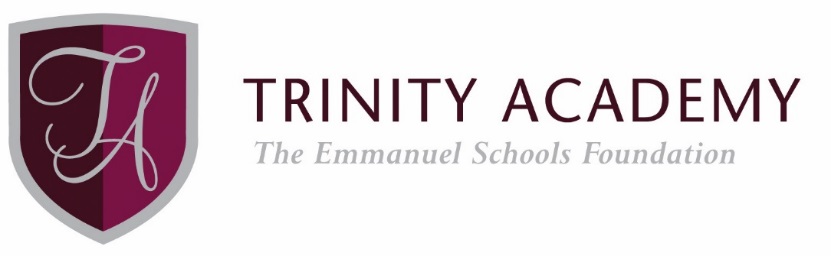 Cover Supervisor Cover Supervisors work under the guidance of teaching staff and within an agreed system of supervision. They implement work programmes with individuals/groups, in or out of the classroom, including the supervision of whole classes during the short-term absence of teachers.Cover Supervisors are responsible to the Cover and Reporting Manager for:supervising students as they carry out work left by teachers in accordance with Academy policy,helping to prepare the learning environment and the materials needed for the lesson,assisting with the management of student behaviour to ensure a constructive working environment,responding to students’ questions regarding the work that has been set,collecting any work completed after the lesson and returning it to an agreed person or place,leaving the room in good order at the end of the lesson,supervising the orderly entry and departure of students in accordance with Academy policy,recording and reporting attendance at lessons in accordance with Academy policy,helping with examination invigilation under the supervision of the examinations officer,using the Academy's agreed referral procedures, as required, to report back on the behaviour of students during the class and any other issues arising,dealing with any immediate problems or emergencies according to the Academy's policies and procedures,following Academy policies and procedures, especially those relating to child protection and health and safety,respecting confidential issues linked to home/students/teachers/school work and keeping confidences as appropriate,Any other reasonable duties as required the Principal or Head of School 